Les 2 N2Opdrachten Plantenfysiologie, vorming van glucoseNoteer de chemische formule van fotosynthese op. Noteer ook de formule in woorden op.Leg uit wat er bij assimilatie gebeurd.Geef een ander woord voor fotosynthese. Wat is de lichtreactie?Wat is de donkerreactie?Vindt de donkerreactie ook overdag plaats?Wat wordt er bij de licht reactie gemaakt?Wat wordt er bij de donkerreactie gemaakt?Geef een andere naam voor de donkerreactie.Zet  de namen bij de 11 nummers van de licht-donkerreactie.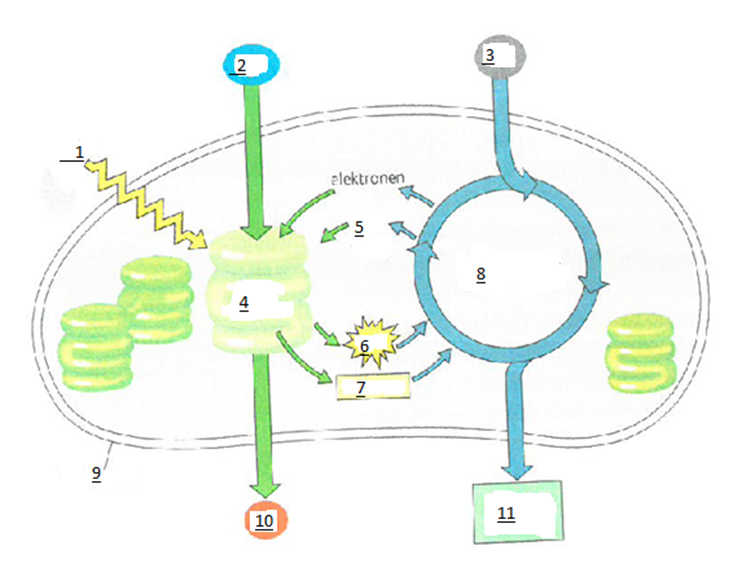 Geef 2 redenen waarom fotosynthese zo belangrijk is voor het leven op aarde.